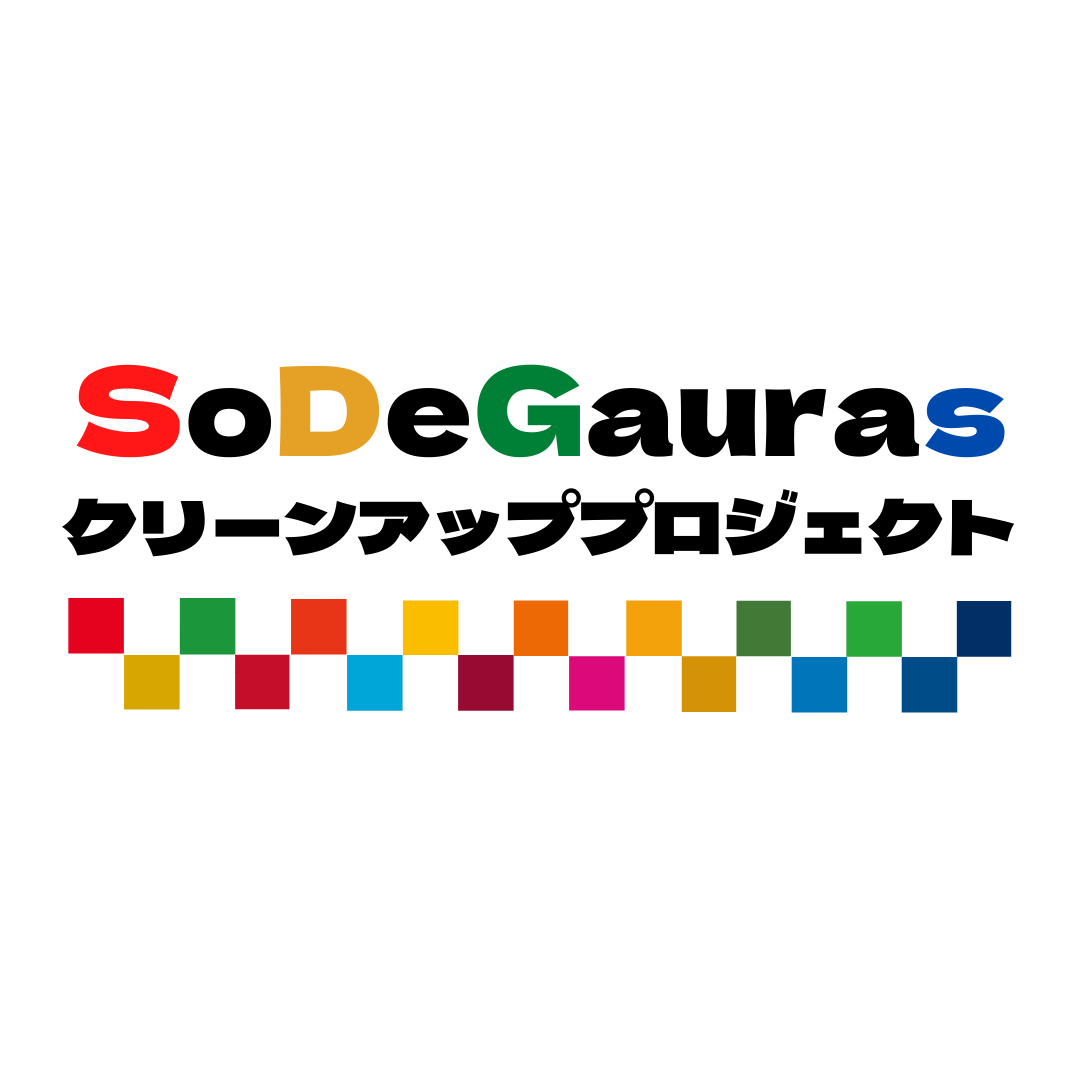 まつり翌日清掃ボランティア参加申込書【申込先】　袖ケ浦ふるさとまつり実行委員会事務局（袖ケ浦市環境経済部商工観光課内）〒299-0292　千葉県袖ケ浦市坂戸市場１番地１「袖ケ浦市役所商工観光課（袖ケ浦ふるさとまつり実行委員会事務局）」宛て電話　0438-62-3465　　FAX　0438-62-7485メール　sode19@city.sodegaura.chiba.jp※インターネットの申込フォームからもお申し込みいただけますので、ぜひご利用ください。参加者①お名前年齢歳性別参加者②お名前年齢歳性別参加者③お名前年齢歳性別参加者④お名前年齢歳性別参加者⑤お名前年齢歳性別連絡先（ご担当者①）氏名連絡先（ご担当者①）住所〒　　　　―〒　　　　―〒　　　　―〒　　　　―〒　　　　―連絡先（ご担当者①）連絡先（携帯）電話番号（携帯）電話番号（携帯）電話番号（携帯）電話番号（携帯）電話番号連絡先（ご担当者①）連絡先メールアドレスメールアドレスメールアドレスメールアドレスメールアドレス連絡先（ご担当者②）氏名連絡先（ご担当者②）住所〒　　　　―〒　　　　―〒　　　　―〒　　　　―〒　　　　―連絡先（ご担当者②）連絡先（携帯）電話番号（携帯）電話番号（携帯）電話番号（携帯）電話番号（携帯）電話番号連絡先（ご担当者②）連絡先メールアドレスメールアドレスメールアドレスメールアドレスメールアドレス